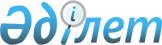 О выделении средств из резерва Правительства Республики КазахстанПостановление Правительства Республики Казахстан от 28 декабря 2007 года N 1315



      В соответствии с Законом Республики Казахстан от 8 декабря 2006 года "О республиканском бюджете на 2007 год", постановлением Правительства Республики Казахстан от 20 марта 2007 года N 225 "Об утверждении Правил исполнения республиканского и местных бюджетов" Правительство Республики Казахстан 

ПОСТАНОВЛЯЕТ

:




      1. Выделить Министерству финансов Республики Казахстан из резерва Правительства Республики Казахстан, предусмотренного в республиканском бюджете на 2007 год на неотложные затраты, 1649204537 (один миллиард шестьсот сорок девять миллионов двести четыре тысячи пятьсот тридцать семь) тенге на погашение задолженности по уплате таможенных сборов и налога на добавленную стоимость за ввоз воздушных судов "Airbus" 



A 310-300.




      2. Настоящее постановление вводится в действие со дня подписания.

      

Премьер-Министр




      Республики Kaзахстан


					© 2012. РГП на ПХВ «Институт законодательства и правовой информации Республики Казахстан» Министерства юстиции Республики Казахстан
				